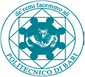 Politecnico di BariDirezione Didattica, Ricerca, Trasferimento Tecnologico e Relazioni InternazionaliSettore Ricerca e Trasferimento TecnologicoAVVISO PUBBLICOProcedura di valutazione comparativa, per titoli e colloquio, per il conferimento di n. 4 incarichi di lavoro autonomo di natura occasionale, aventi ad oggetto “Attività di tutoraggio e accompagnamento per lo sviluppo di idee imprenditoriali, nell’ambito del Progetto ILO 2 Fase 3 Future Lab del Politecnico di Bari e dell’Università degli Studi di Bari Aldo Moro. Intervento cofinanziato dall’Unione Europea a valere sul PO FESR 2007-2013 della Regione Puglia– Asse I Linea di intervento 1.2 – Azione 1.2.3.B-Promozione della Rete Regionale degli ILO-  Avviso La Rete ILO per la Smart Puglia”. In riferimento alla procedura di valutazione comparativa in epigrafe, si comunica che all’esito della valutazione dei titoli, eseguita dalla Commissione esaminatrice, riunitasi in data 22/04/2015, risultano ammessi al colloquio i candidati, di seguito elencati, che hanno riportato almeno il punteggio minimo di 40/100.Clemente Roberta Digregorio Giuseppe Schettini Francesco Spilotros Marino Stano PasqualeZupa PaoloBari, 22/04/2015Il Responsabile del procedimentoF.to  Dott.ssa Lucrezia Cuccovillo